Učenci.Na včerajšnji videokonferenci (21. 5. ) smo se dogovorili, da mi do 18. ure sporočite (oz. vaši starši), če želite, da si še enkrat pogledamo ocene in preverimo možnost pridobivanja dodatnih ocen. Za to možnost so se odločili trije učenci.SLJ – rešitve SDZ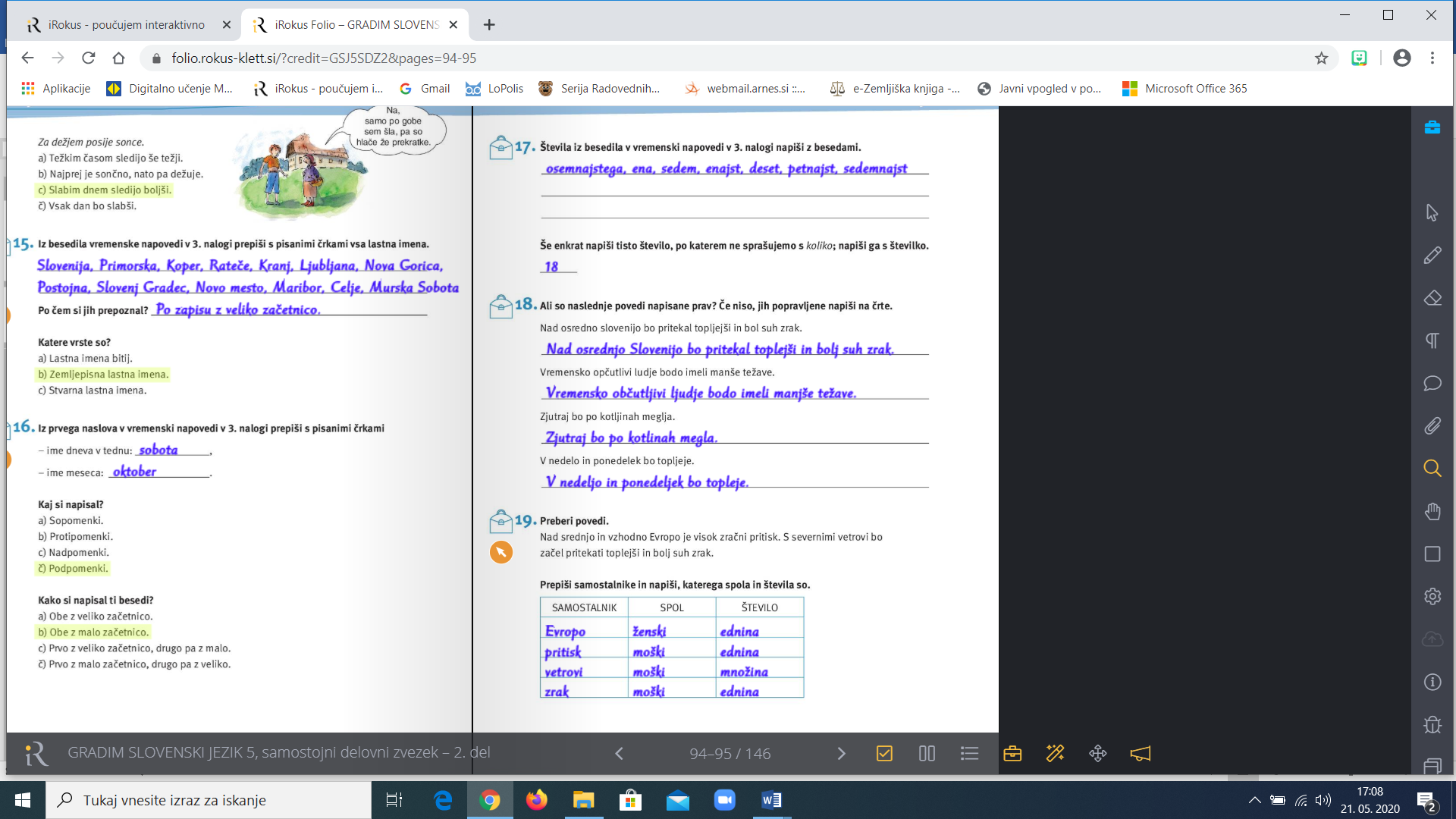 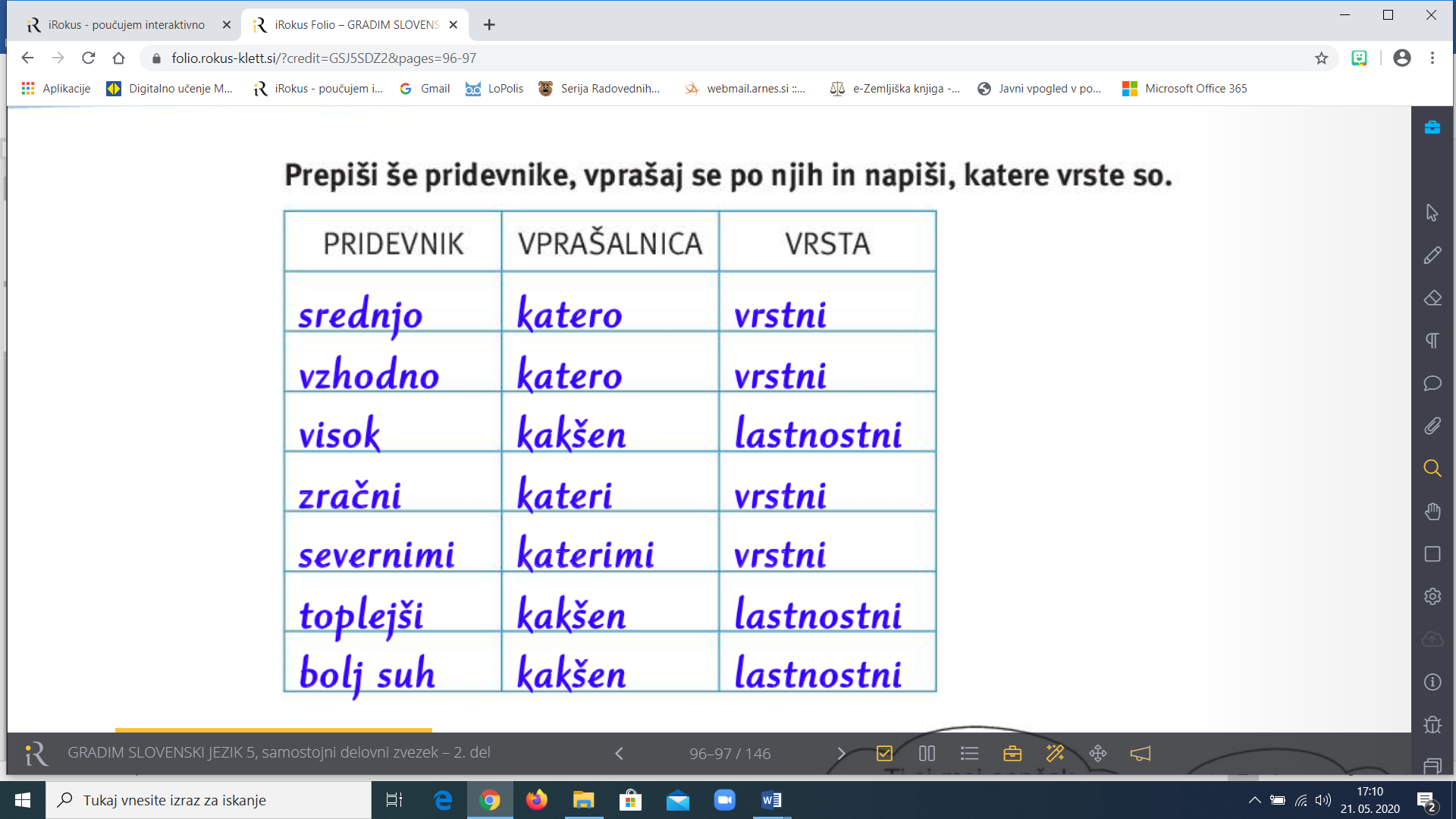 VajaIzmed ponujenih izberi primeren lastnostni pridevnik. Dopolnjeno besedilo prepiši v zvezek.tople, pridna, svetel, domačo, pomladanski, prostZunaj je vstajal ___________ _____________ dan. Ni se mi ljubilo vstati iz ___________ postelje, saj je bila sobota. Ta dan pa je bil zame ___________ dan. ___________ nalogo sem napisala že v petek. Res sem ____________ punca, to mi še mama prizna.Izmed ponujenih izberi primeren vrstni pridevnik. Dopolnjeno besedilo prepiši v zvezek.dirkalni, tovorno, športnem, zidarske, avtomobilskiAnja in Matej sta prepričala očeta, da so se odpravili na ________________ sejem. Mateja so zanimali _____________ avtomobili. Anja se ej ustavila pri rdečem _____________ avtomobilu. Očeta je pritegnilo _______________ vozilo. Ravno pravšnje bi bilo za njegovo _______________ obrt.Izmed ponujenih izberi primeren svojilni pridevnik. Dopolnjeno besedilo prepiši v zvezek.sošolčevim, očetov, Martinov, Tetinemu, bratovo_____________ sinčku Martinu je postalo hladno. Moral sem po ________________ jopico, sicer bi bil joj. ________________ jok bi postal neznosen. Pravzaprav bi bilo še bolje: izmuznil bi se ven in se vozil s __________________ novim motorjem. Ko bi se vrnil domov, bi me gotovo čakal _______________ strogi pogled. Toda kaj za to!Iz razpredelnice prenesi pridevnike na ustrezna mesta v besedilu. Dopolnjeno besedilo prepiši v zvezek._________________ matematik Evklid je živel v 3. stoletju pr. n. št. Je prvi _________ pisec ________________ učbenikov. _______________ dela dokazujejo, kako dobro je znal uporabiti in prenesti znanje __________________ graditeljev in izpeljati ________ definicije. Tako je geometrija postala _____________ znanost. Še danes učijo v šolah _______________ geometrijo. (Po Povej, kdo je to)Petek, 22. 5. 2020Petek, 22. 5. 2020Petek, 22. 5. 2020SLJUtrjevanje pred ocenjevanjemPreglej naloge v SDZ.Prepiši naloge, ki se nahajajo pod Vaja in jih naredi v zvezek. last.vrst.svoj.velikiStarogrškiEvklidovajasnematematičnihEvklidovopravaegipčanskih